Информация о деятельности летних спортивных площадок на территории Кемеровского муниципального района на 23.06.201716  июня в п. Пригородном, на спортплощадке прошла товарищеская встреча по мини-футболу.  Участие приняли 10 человек в возрасте  от 18 лет и старше.18 июня в п. Разведчик, ул. Коммунистическая 5, на территории  МБУ ДК «Геолог» на спортплощадке  прошла спортивная эстафета «Кроссфит».  Участие приняли 12 человек, в возрасте от 7 до 12 лет.20 июня в п. Металлплощадка, ул. Зеленая 7А, на стадионе «Суховский» прошла товарищеские  встречи  по волейболу. Участие приняли 35  человек  в возрасте от 18 лет и старше.21 июня в с. Ягуново, ул. Школьная 2, на спортплощадке прошла спортивно – массовая игра «Веселый каламбур». Участие приняли 49 человек в возрасте от 7 до 15 лет.п. Пригородный 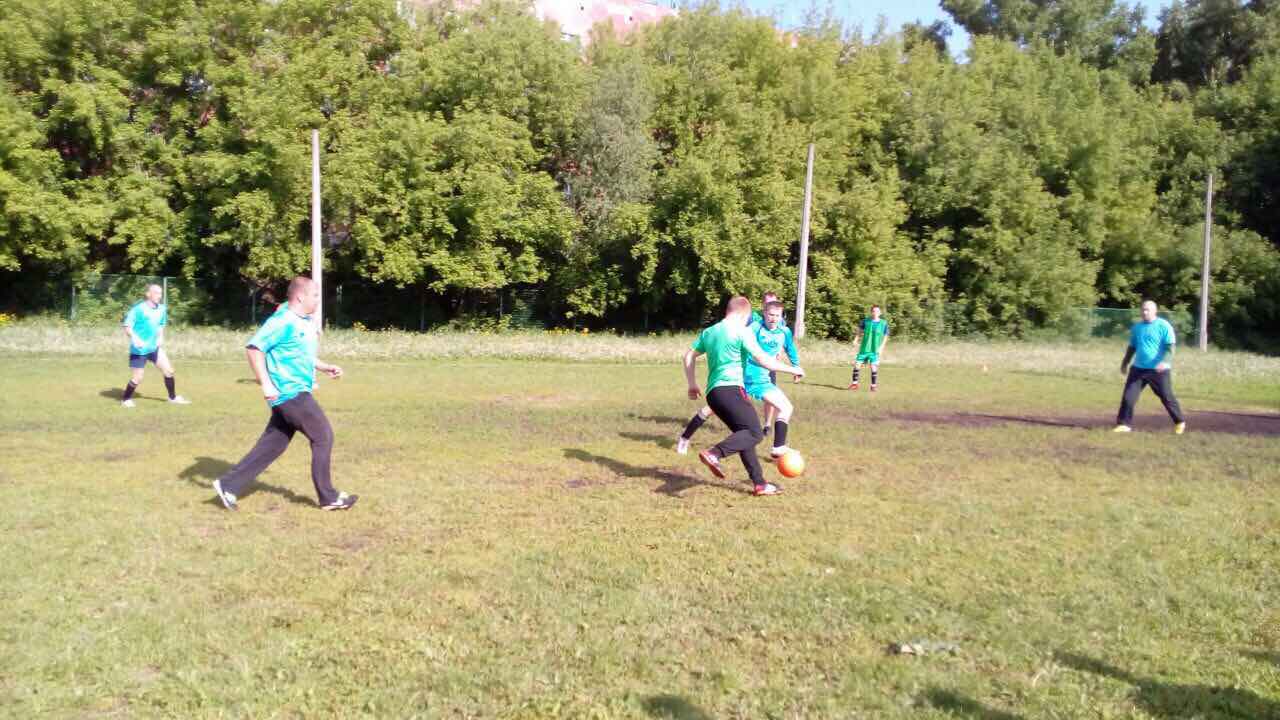 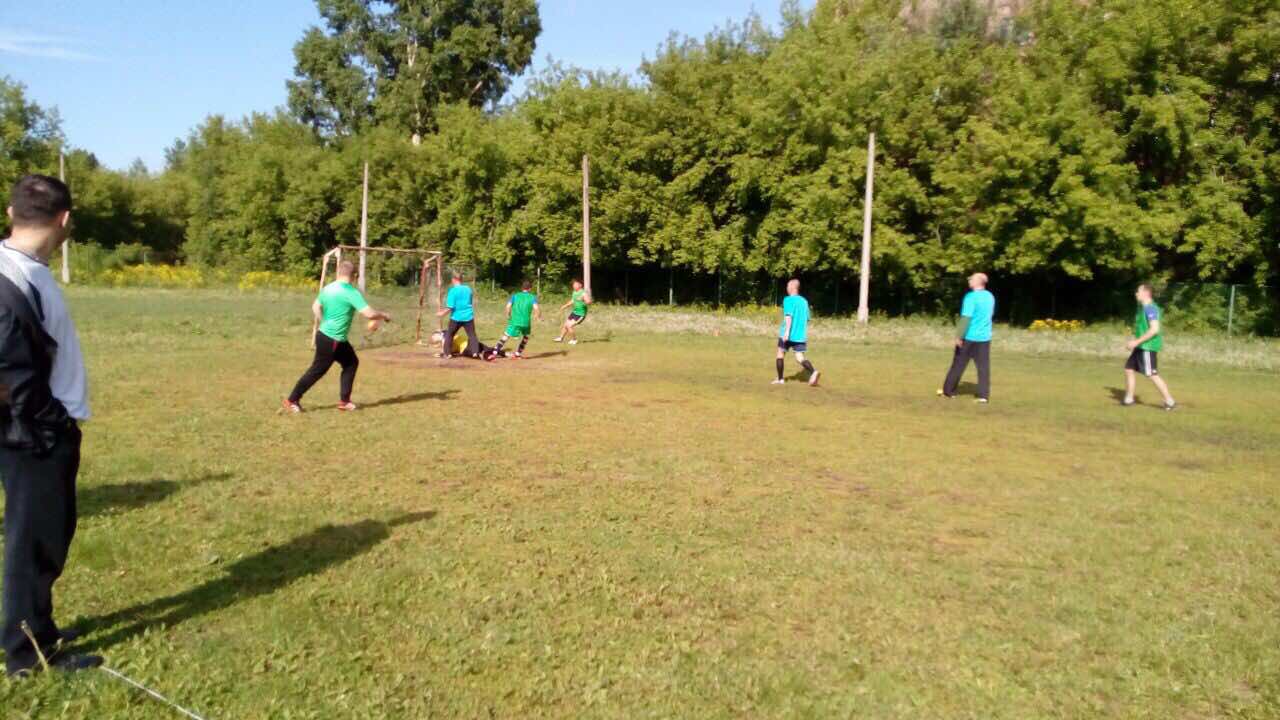 п. Разведчик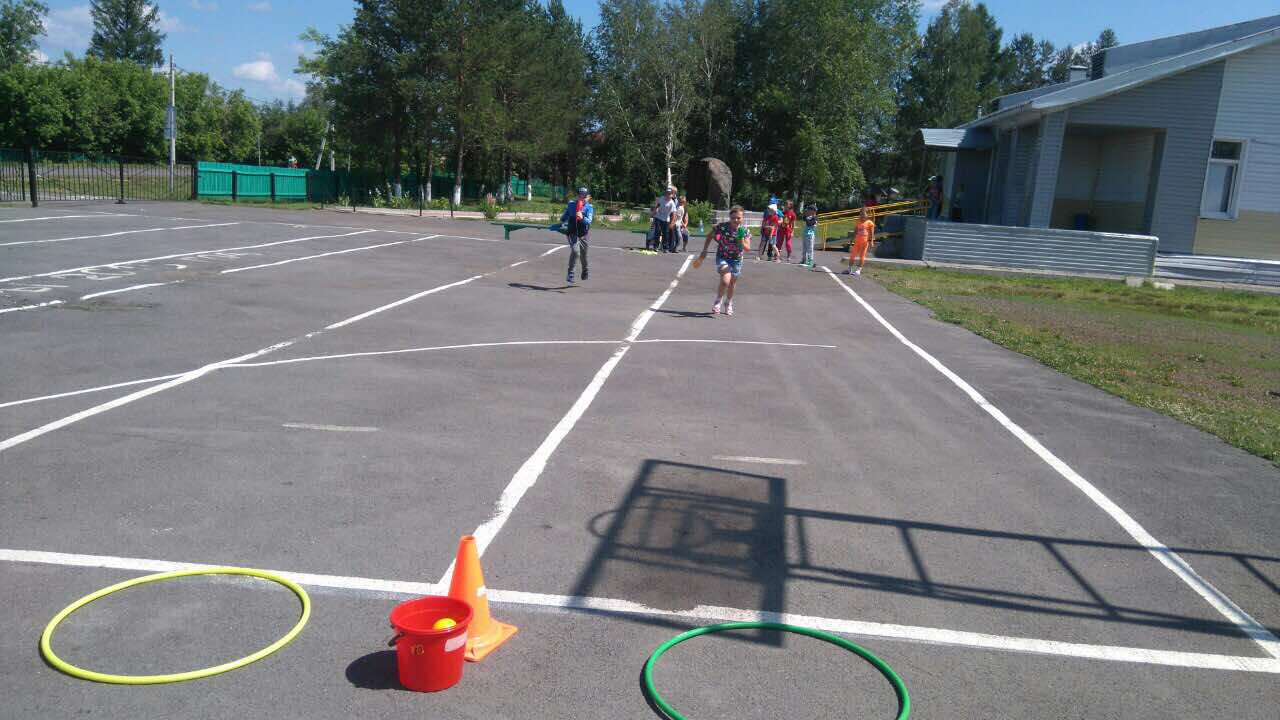 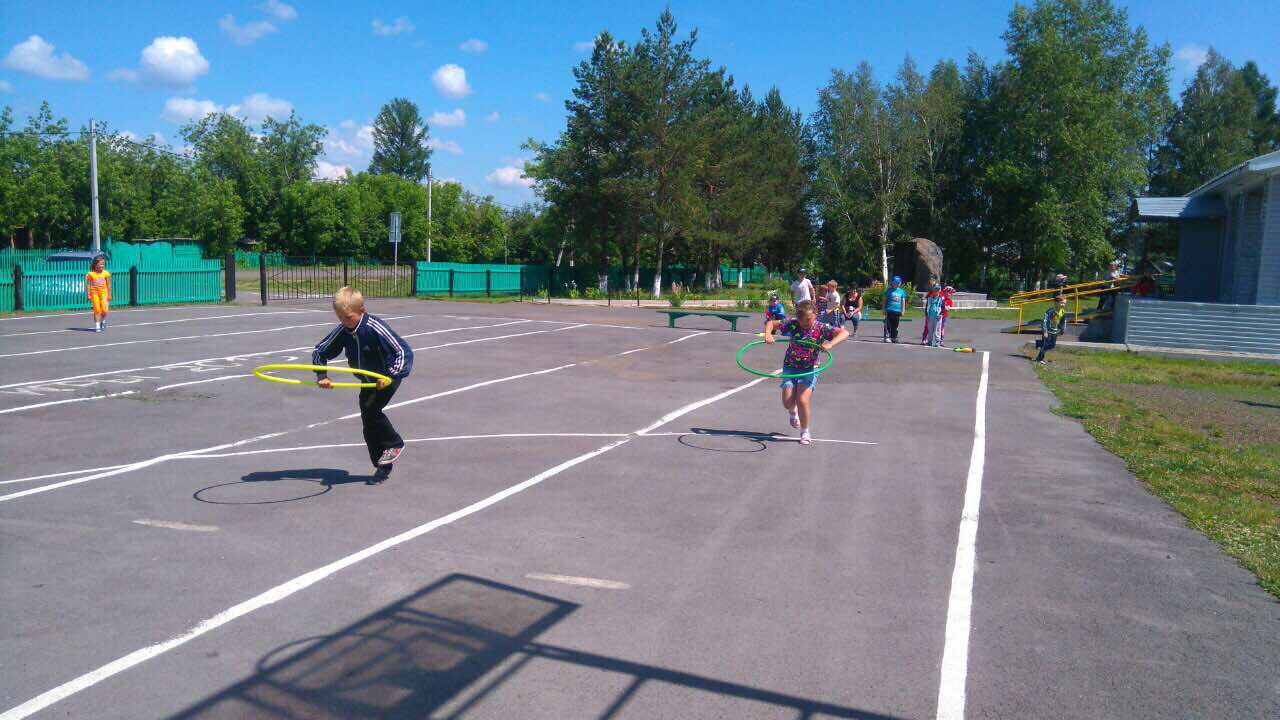 с. Ягуново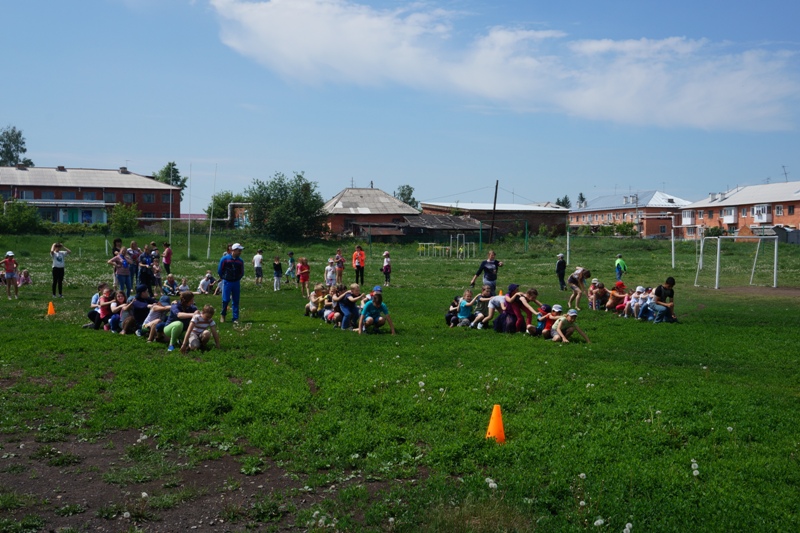 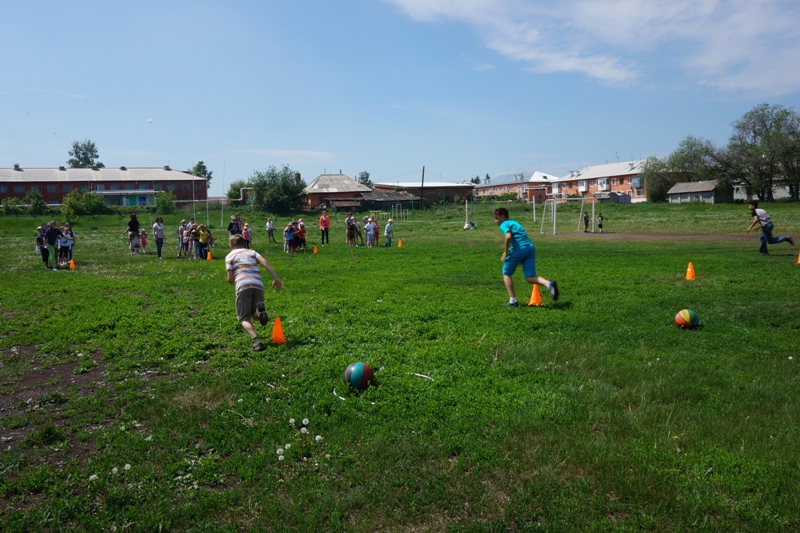 п. Металлплощадка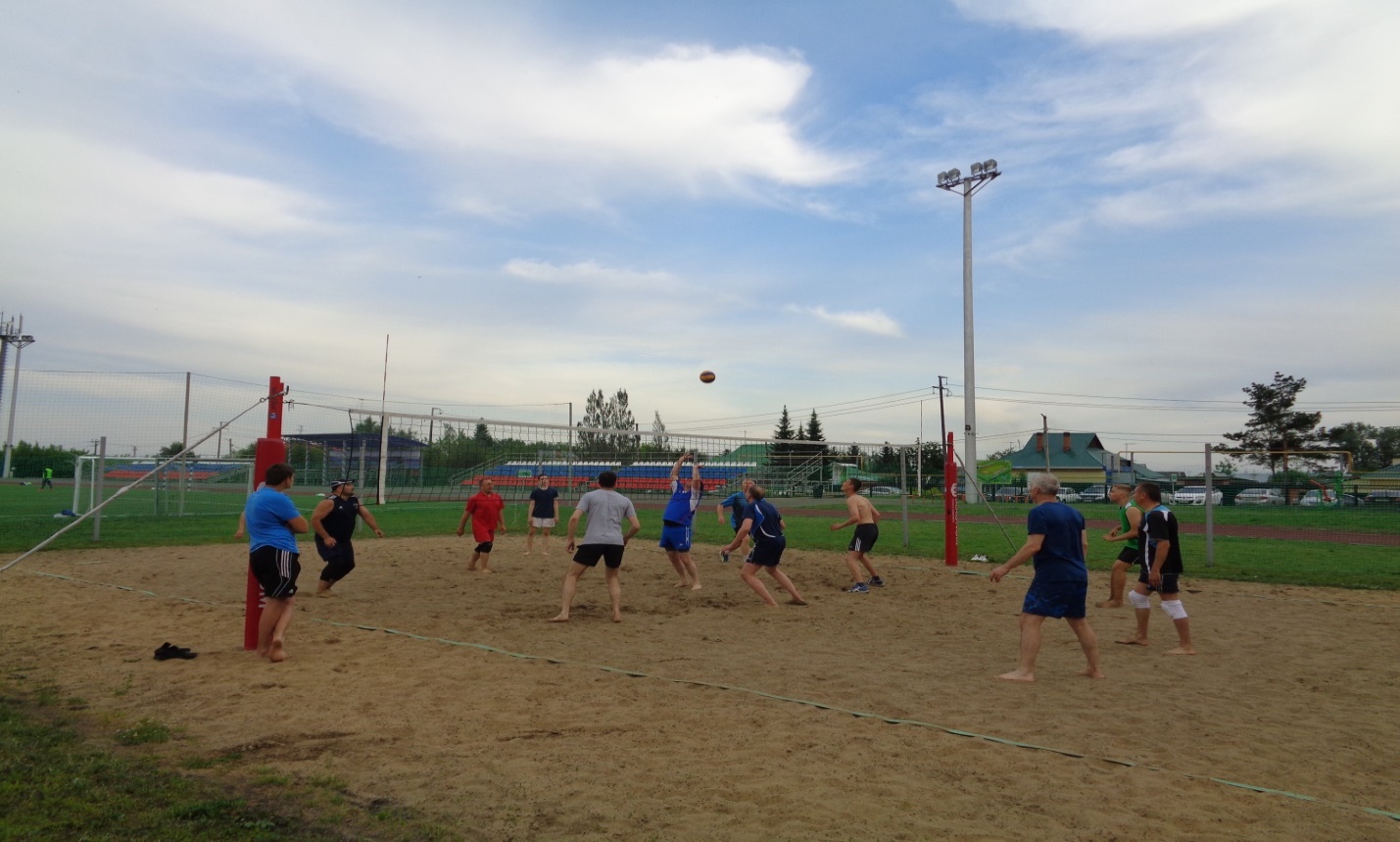 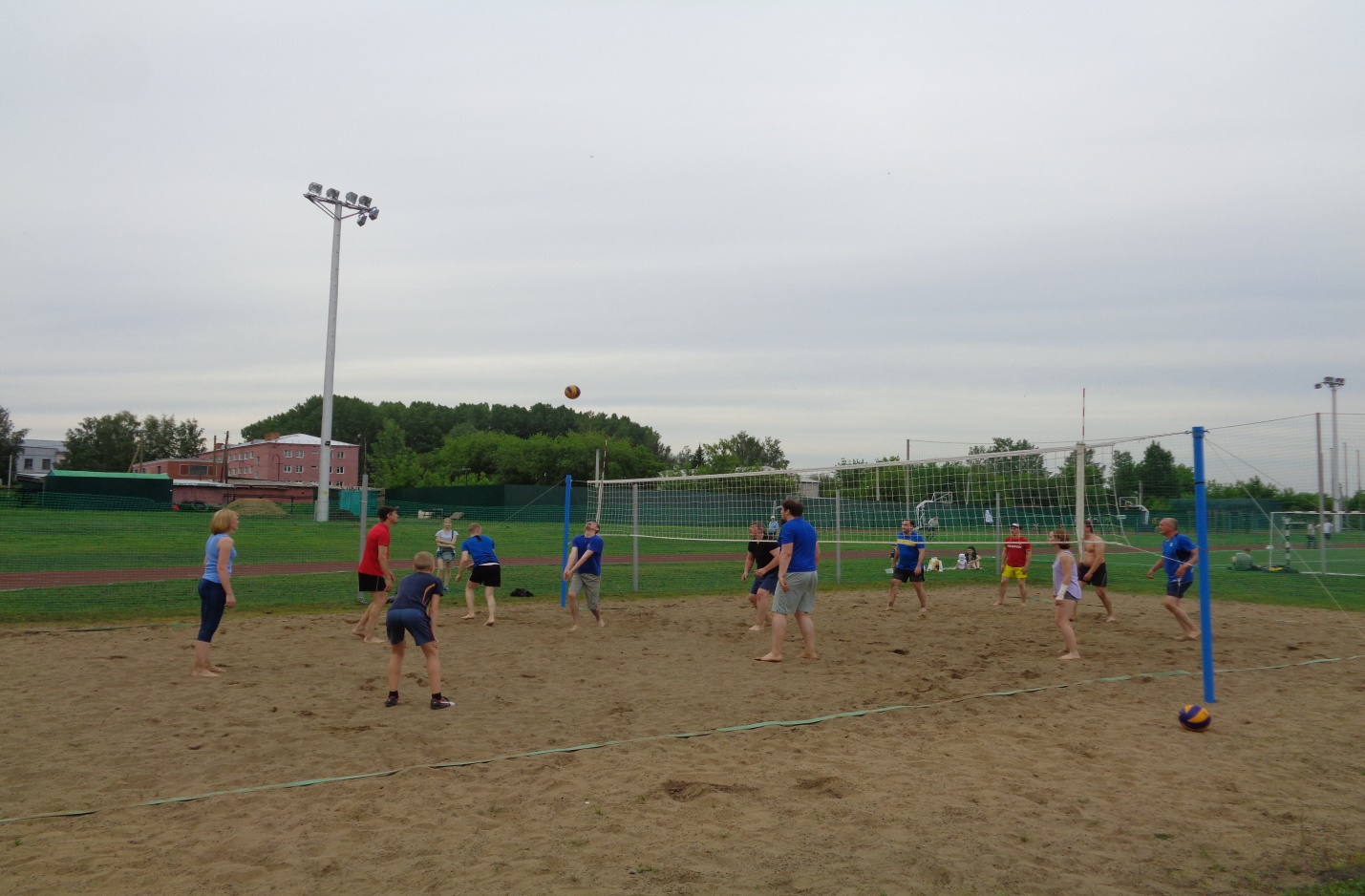 